★缠绕★旅途★蜉蝣花间★花好月圆★蝶恋花★蝶彩★《怪味儿》★印象·时造★海洋假日★陌上花开★出手不凡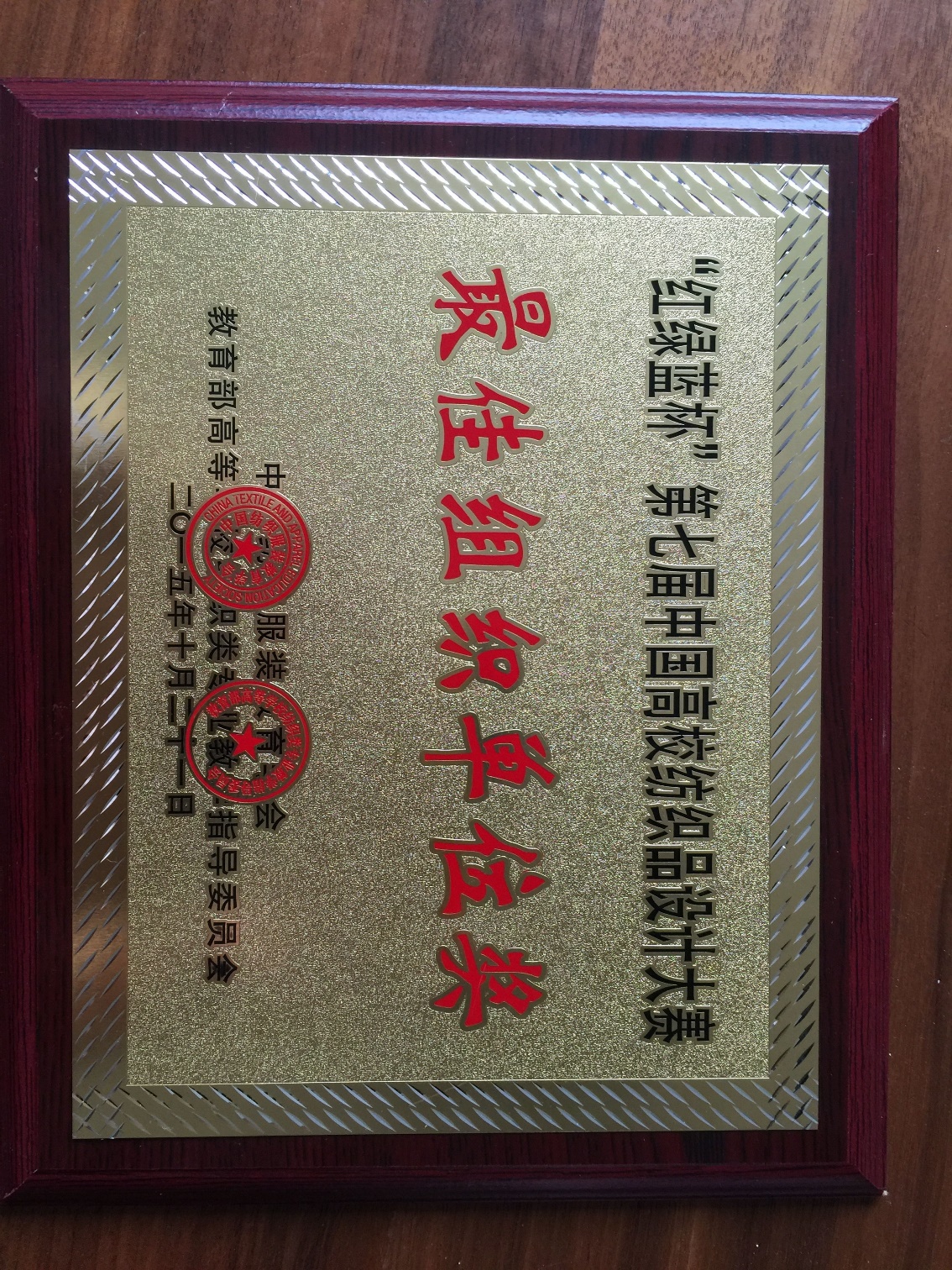 作品主题：缠绕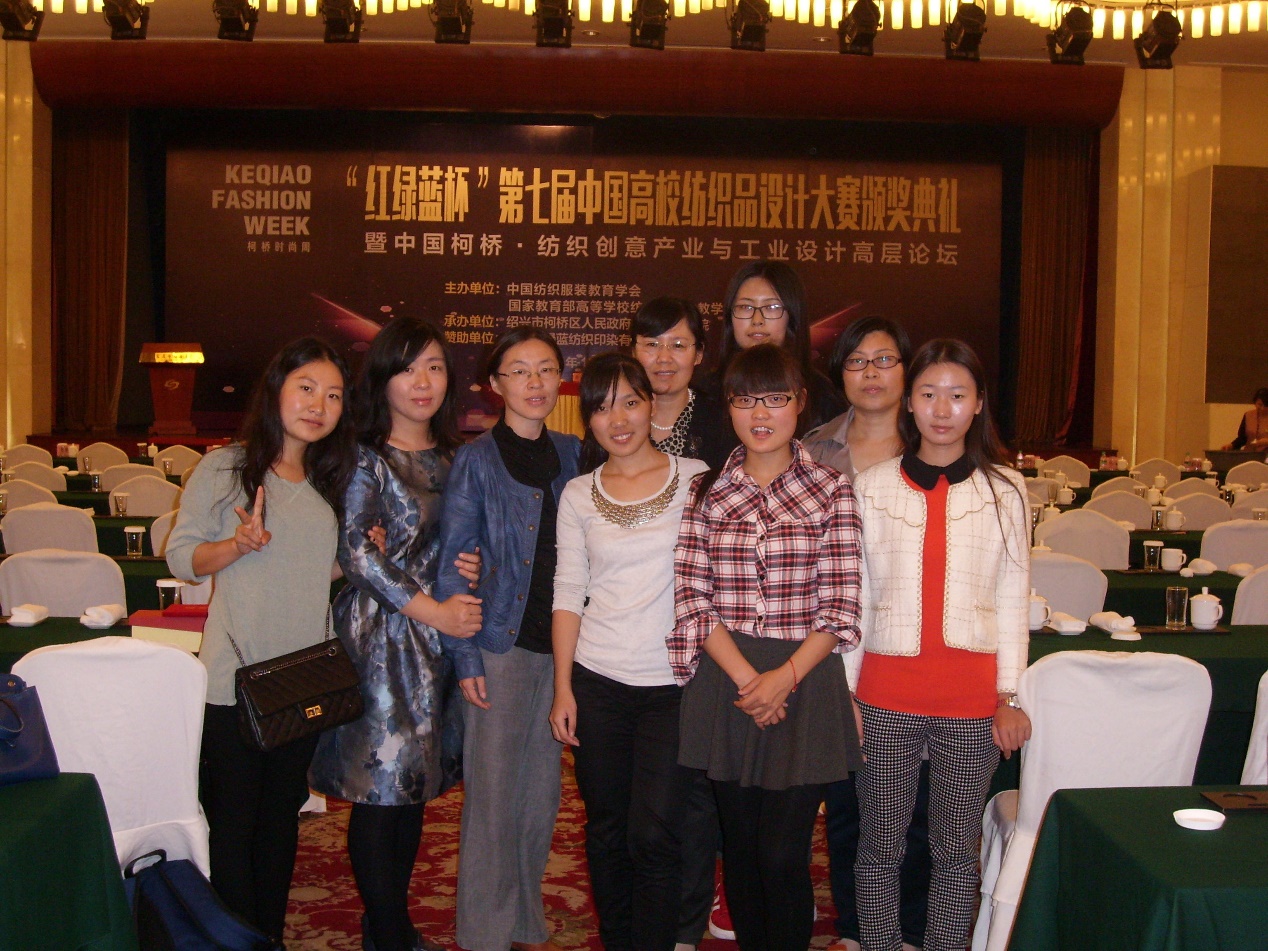 设计类别：纺织品花型设计设计者：赵敏 康杨 于洁指导老师：尹秀玲参赛院校：德州学院作品效果图：      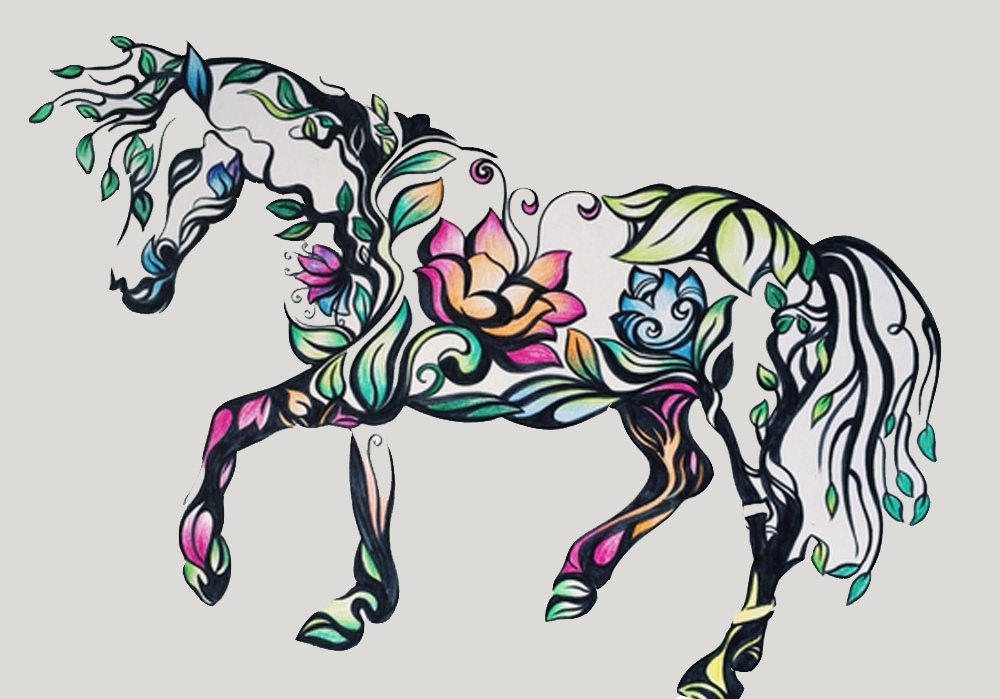 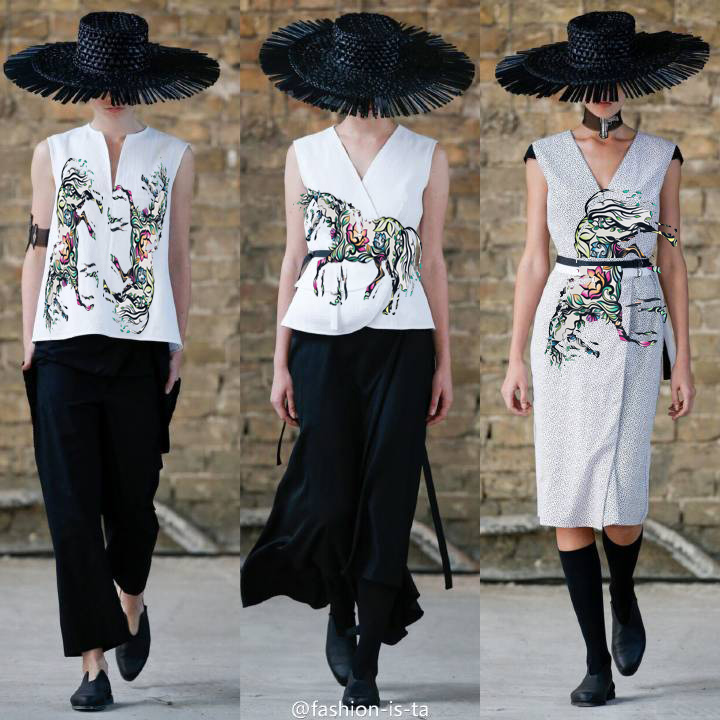 作品主题：旅途设计类别：纤维艺术与材料再造设计者：王雯雯指导老师：穆慧玲参赛院校：德州学院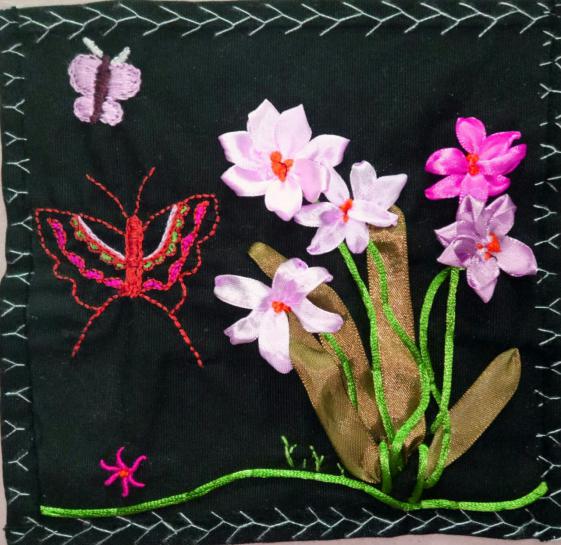 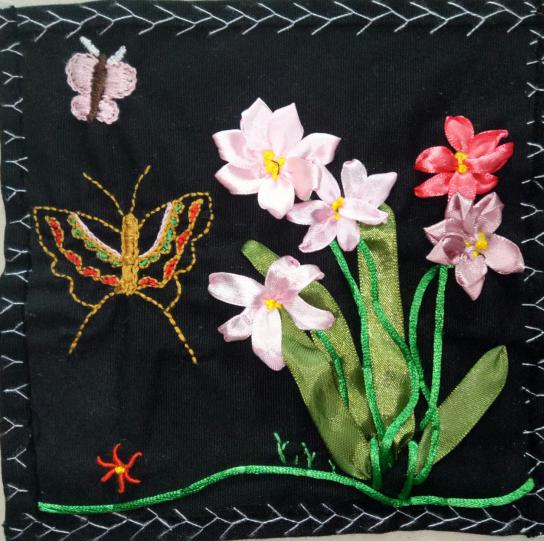 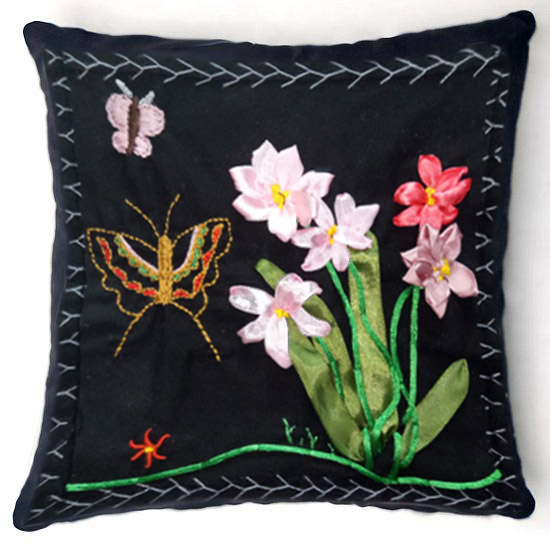 作品主题：蜉蝣花间设计类别：大提花设计者：贾玉苹 庞晓敏 臧玉梅指导老师：宋海玲参赛院校：德州学院、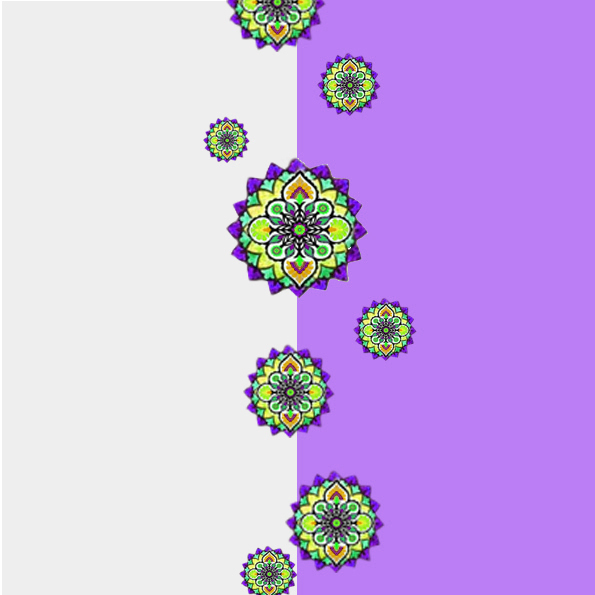 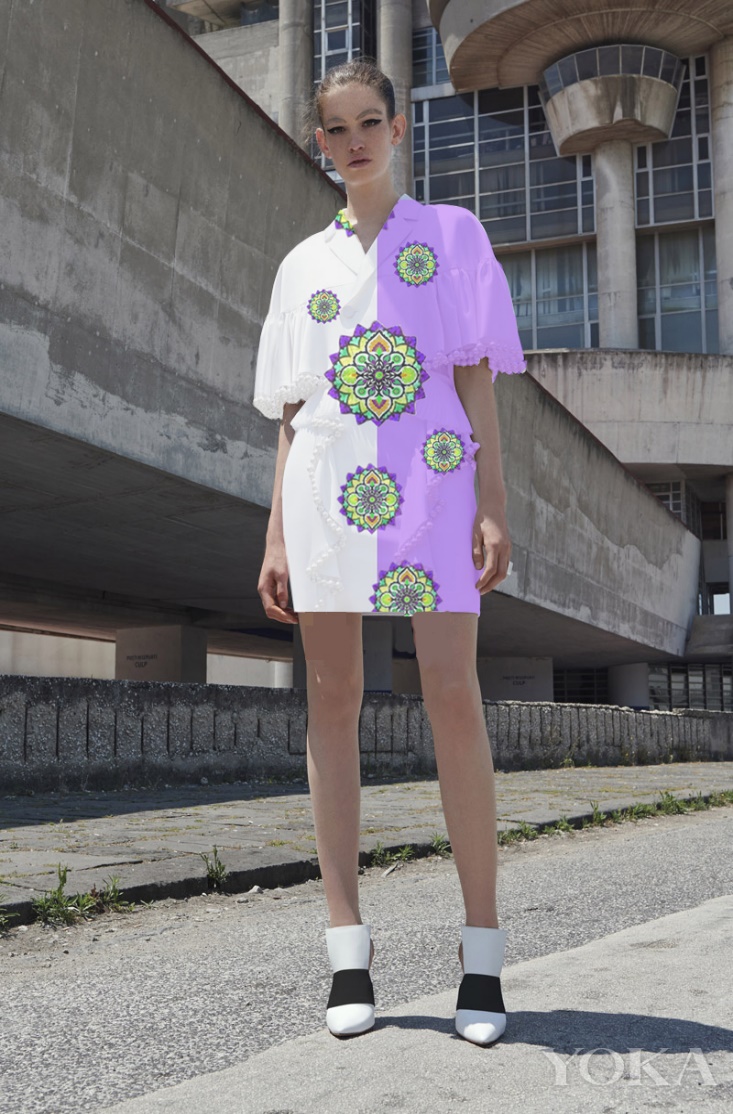 	作品主题：花好月圆设计类别：大提花织物花形设计作者：徐红丹 马志宇指导老师：朱莉娜 盖颖颖参赛院校：德州学院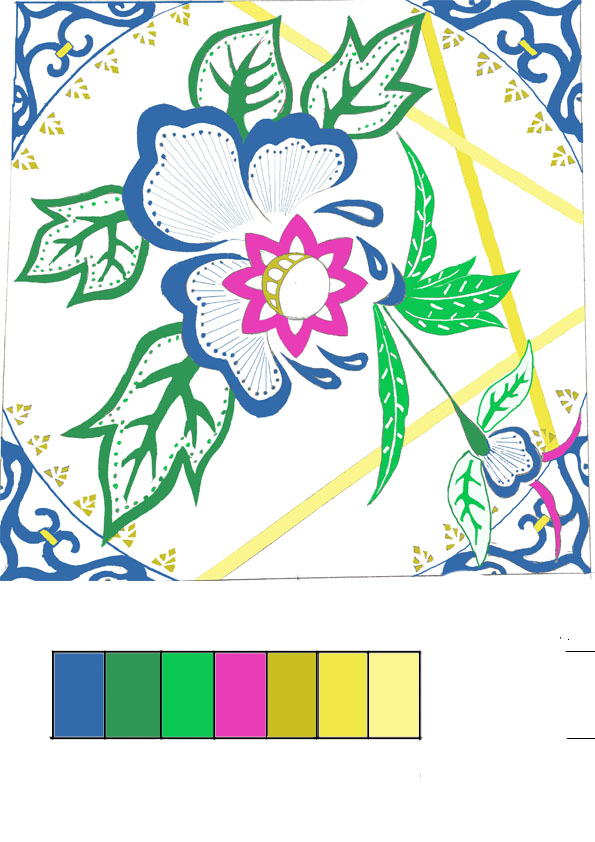 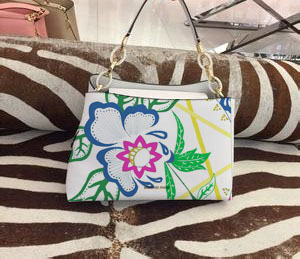 作品主题：蝶恋花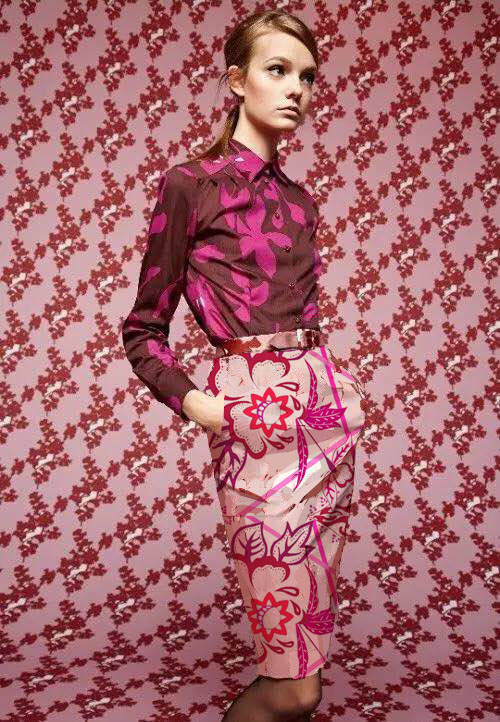 设计类别：服用家纺□其他□设计者：王艺群 庞晓敏 周燕楠指导教师：宋科新参赛院校：德州学院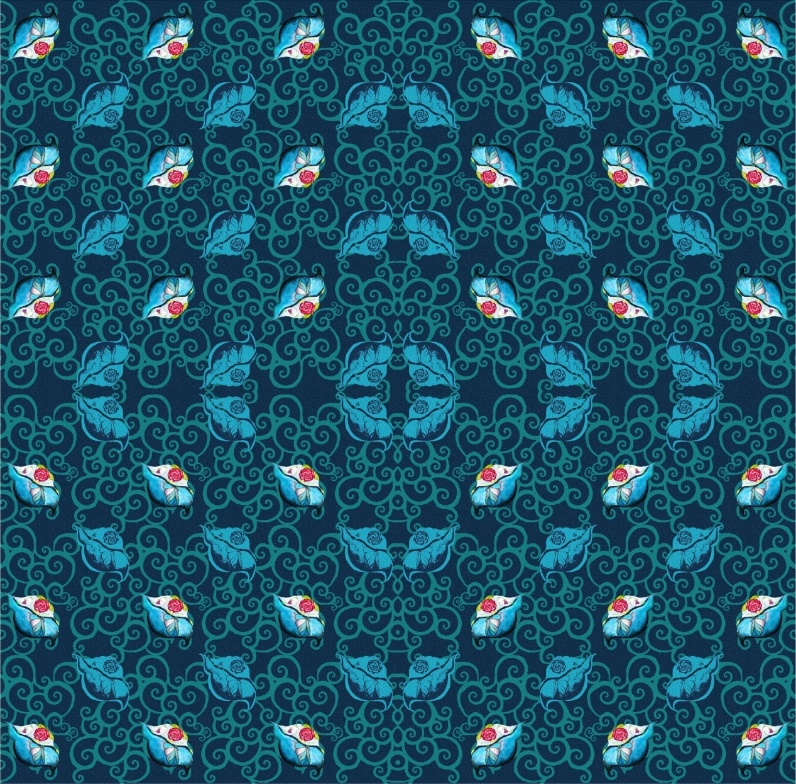 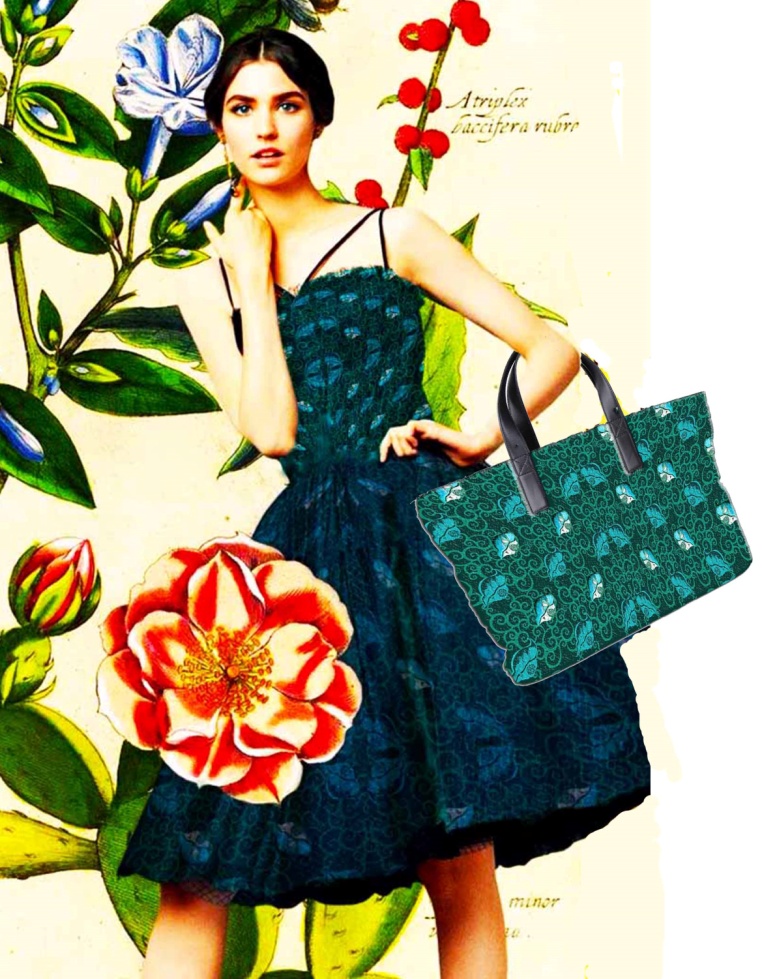 作品主题：蝶彩设计类别：数码印花设 计 者：赵阔参赛成员：赵阔、郑玉凤、郭亚新指导教师：徐静参赛院校：德州学院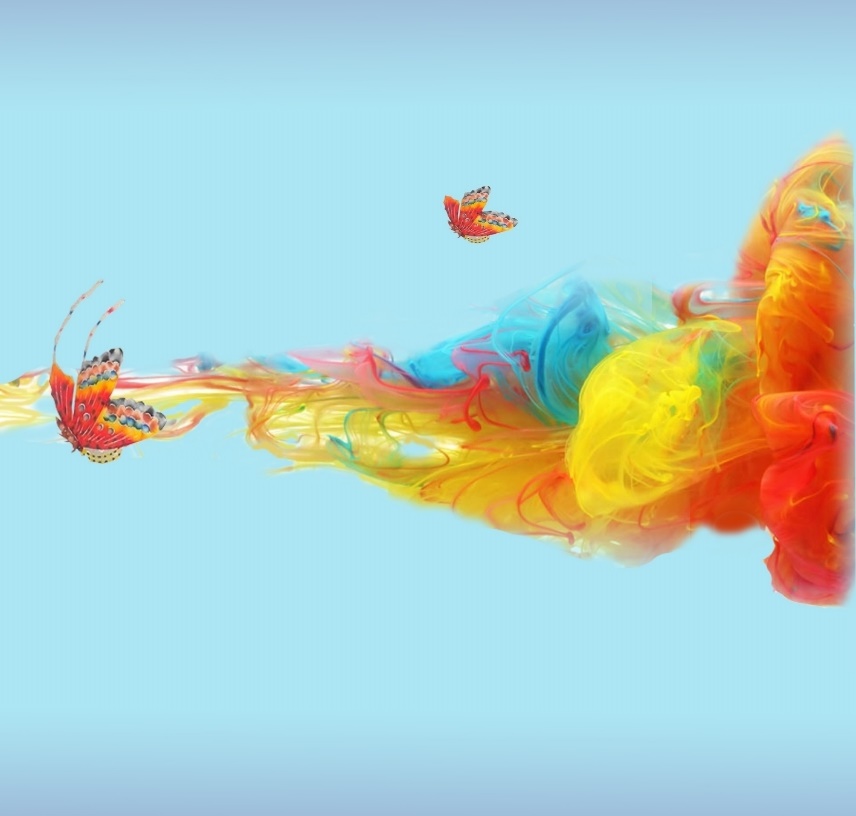 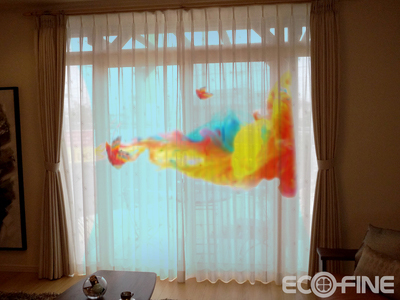 作品主题:《怪味儿》设计类别：数码印花设 计 者：李云 李娜 杜一明指导教师：石梅参赛院校：德州学院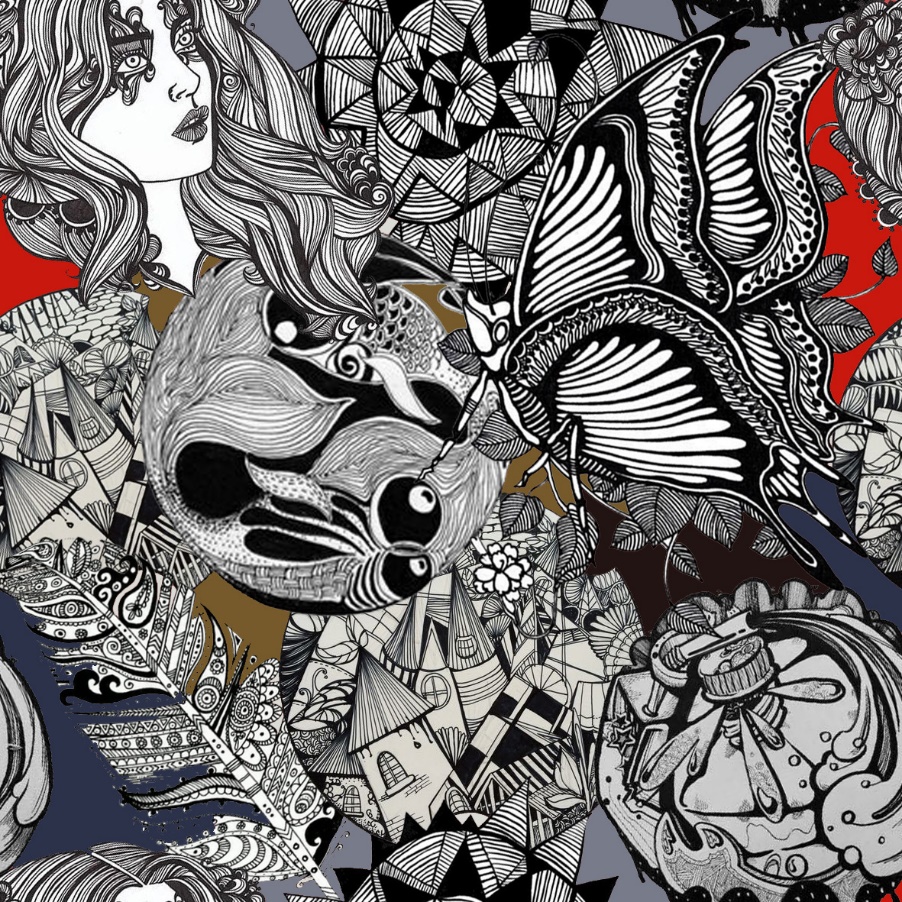 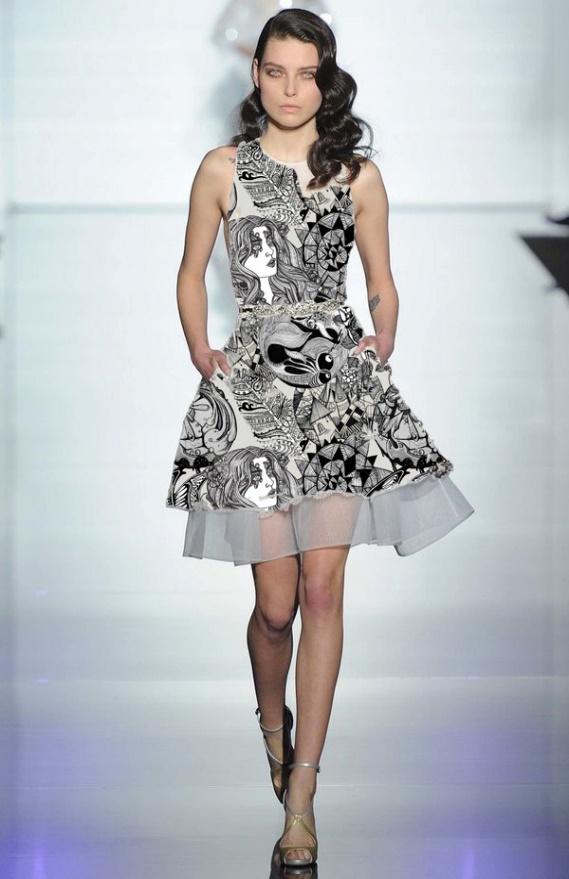 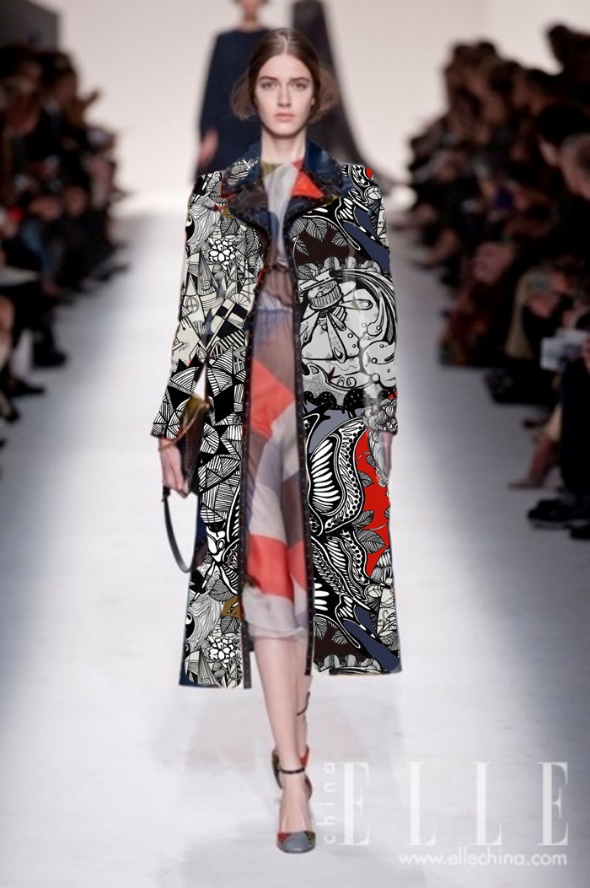 作品主题：印象·时造设计类别：纺织品花型设计设计者：王鑫指导教师：石梅参赛院校：德州学院 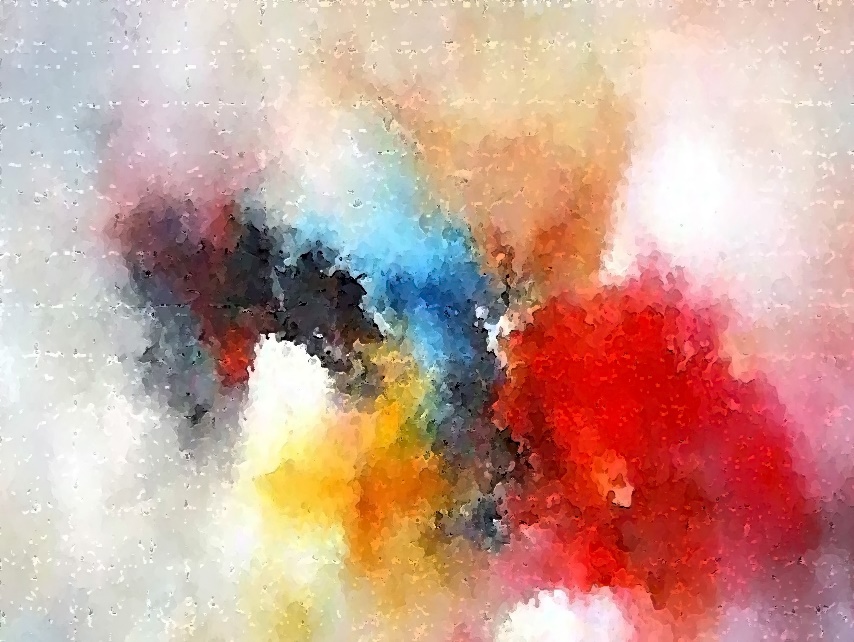 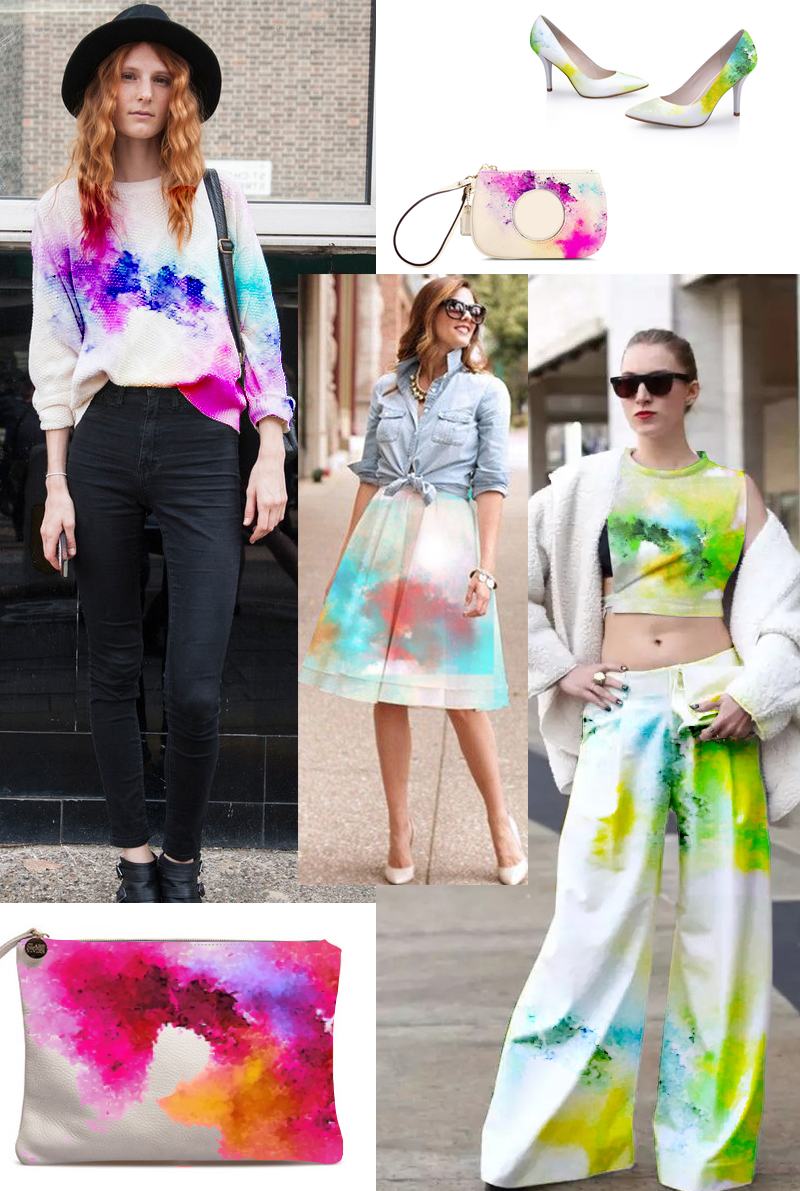 作品主题：海洋假日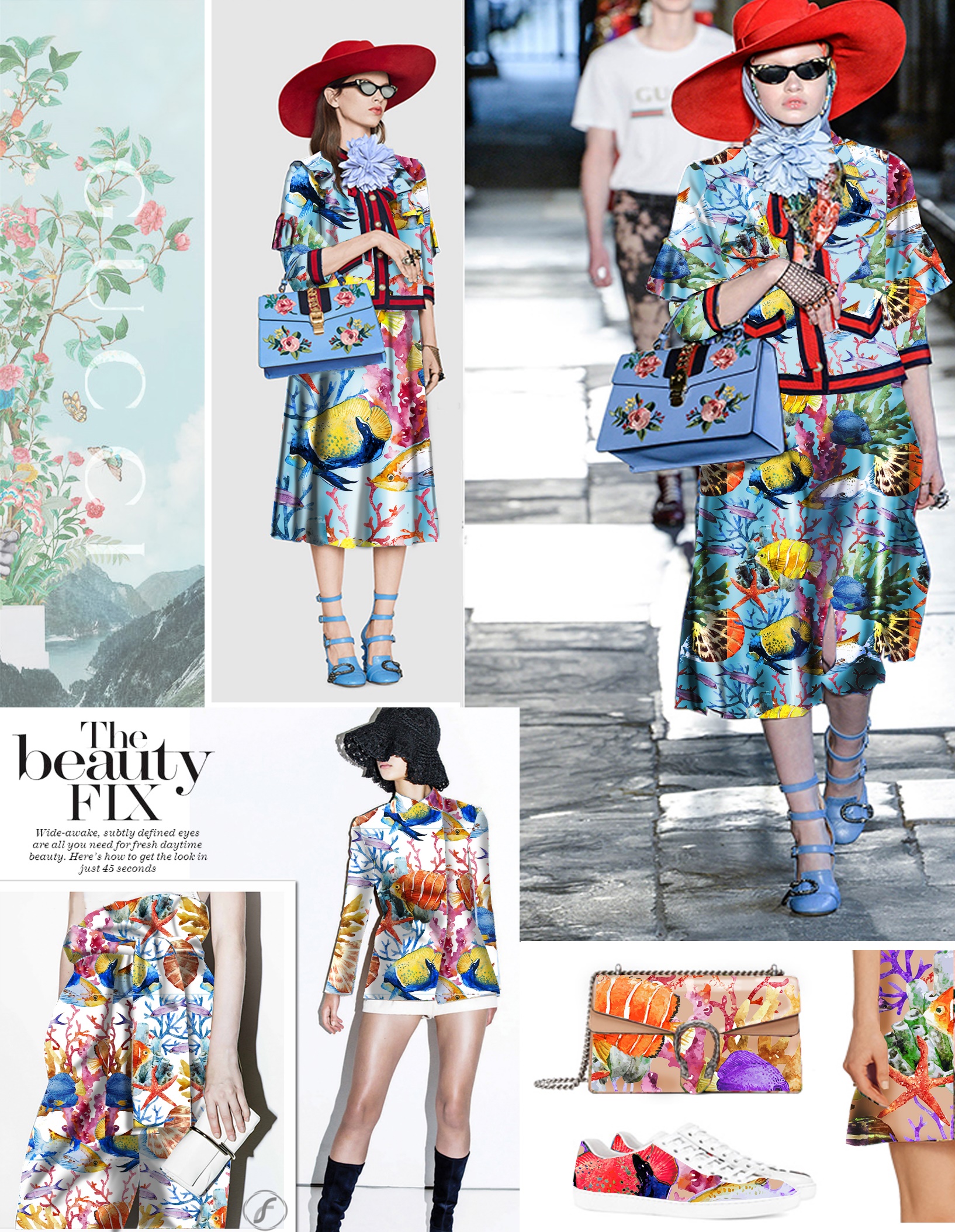 设计类别：纺织品花型设计设计者：李琪 孙健明指导教师：边沛沛参赛院校：德州学院作品主题：陌上花开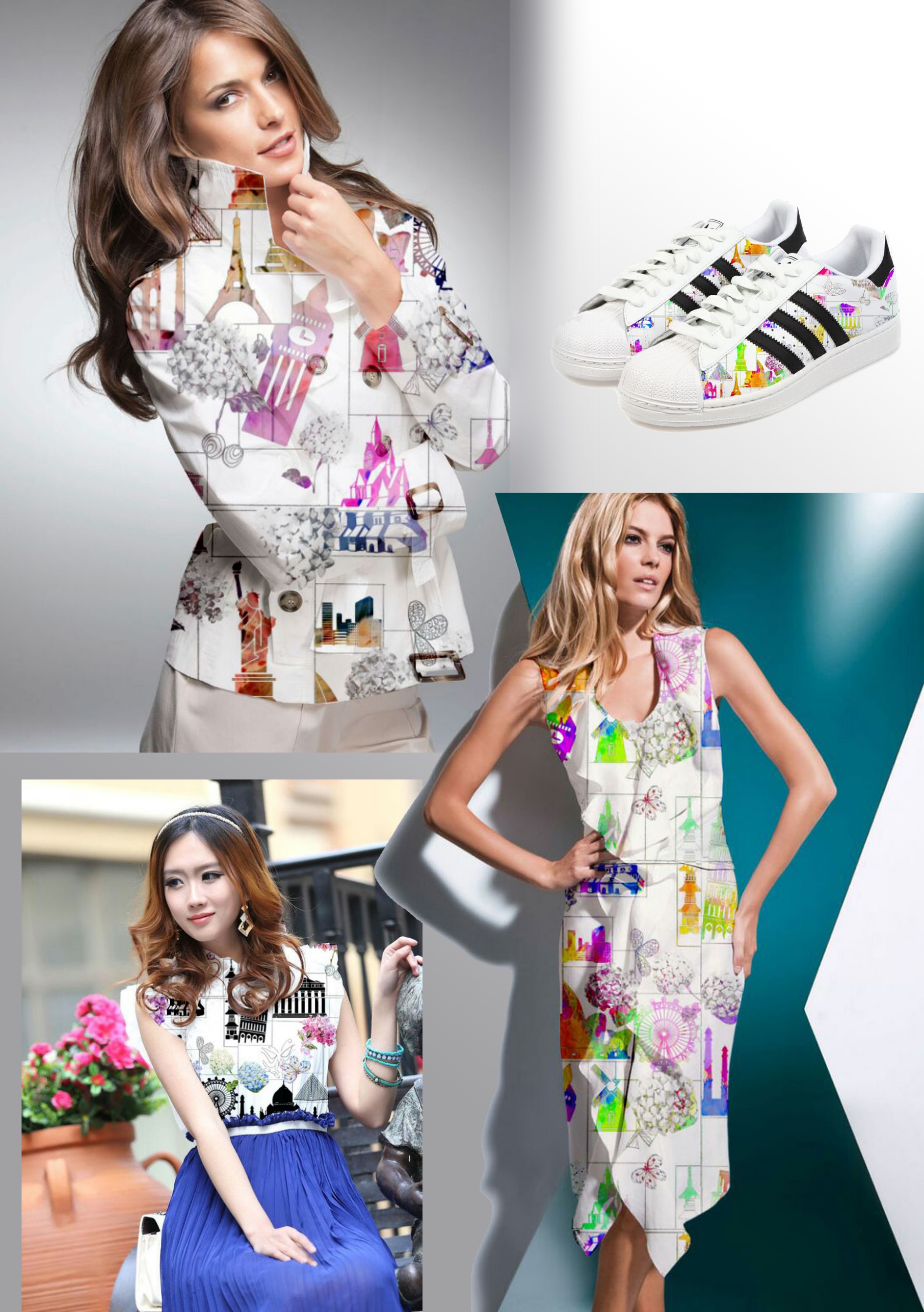 设计类别：纺织品花型设计设计者：高雪 刘静指导教师：边沛沛参赛院校：德州学院作品主题：《出手不凡》设计类别：数码印花设 计 者：李笑 王小慧 周芳宁指导教师：朱莉娜  盖颖颖参赛院校：德州学院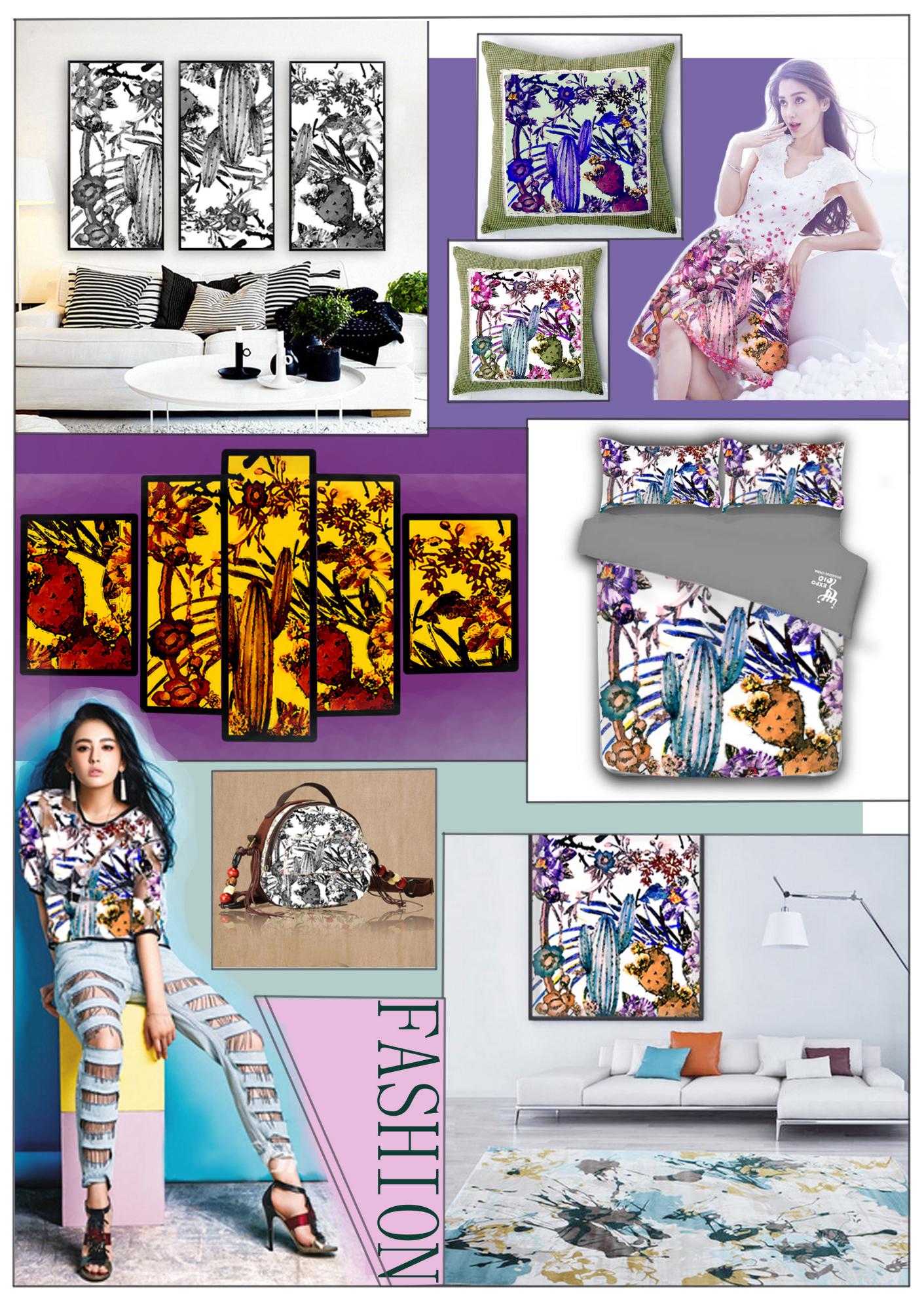 